Weihnachtstauchen Samstag, 8. Dezember 2018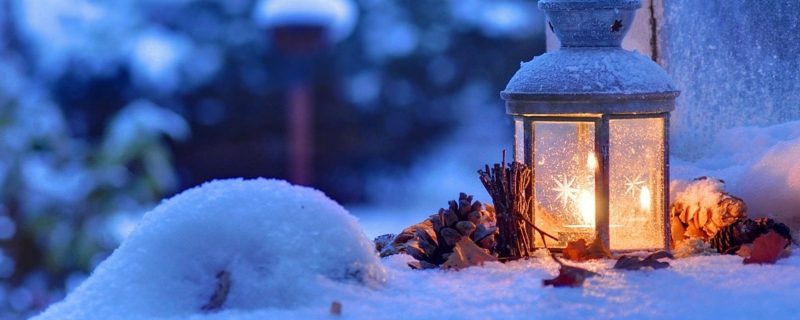 Liebe VereinsmitgliederGerne möchten wir Euch wieder ein gemütliches Weihnachtstauchen mit anschliessendem Fondueplausch anbieten.Programm:17.00 Uhr	Treffpunkt HB Rorschach beim Einstieg See
		Begrüssung, Briefing  Weihnachtstauchgang,
		umziehen, Partnercheck, gemütlicher Tauchgang18.30 Uhr	Glühwein und feines Apérogebäck à la Stefan
		serviert von Thomas & Mary nach dem Tauchgang19.30 Uhr	Rückkehr in das weihnachtlich dekorierte Clublokal
                        wo wir alle Nichttaucher herzlich willkommen heissen20.00 Uhr	Fondueplausch bei Kerzenlicht, zubereitet von
		unserem Präsidenten Detlev und Gourmetkoch Dän 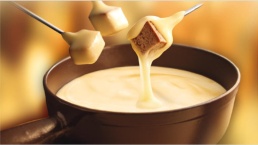 
Eine kleine Überraschung erwartet alle, die sich ins kühle Nass gewagt haben.Der Unkostenbeitrag beträgt Fr. 25.-- (inkl. Apéro, Glühwein, Fondue, Dessert). Alle übrigen Getränke bitte vor Ort direkt in die Clubhauskasse bezahlen.Verbindliche Anmeldungen bitte sofort oder bis spätestens Freitag, 23. November per Mail an:
mary.h@swissonline.ch oder per SMS an Mary (079 789 98 27)Wir freuen uns auf Euch!Detlev, Thomas, Dän, Mary